FICHE DE DONNÉES DE SÉCURITÉ de:DNET 1000Date de révision: mardi 19 janvier 2016Identificateur de produit:DNET 1000Utilisations identifiées pertinentes de la substance ou du mélange et utilisations déconseillées:/Concentration d’utilisation: /Renseignements concernant le fournisseur de la fiche de données de sécurité: VD2PRUE D'ORCHIES 59310 LANDASTél: 0033684499013 — Fax:E-mail: philippe@vd2p.com — Site web:Numéro d’appel d’urgence:+32 70 245 245Classification de la substance ou du mélange:Classification de la substance ou du mélange conformément règlement (UE) 1272/2008:H315 Skin Irrit. 2	H319 Eye Irrit. 2	H412 Aquatic Chronic 3Éléments d’étiquetage:Pictogrammes: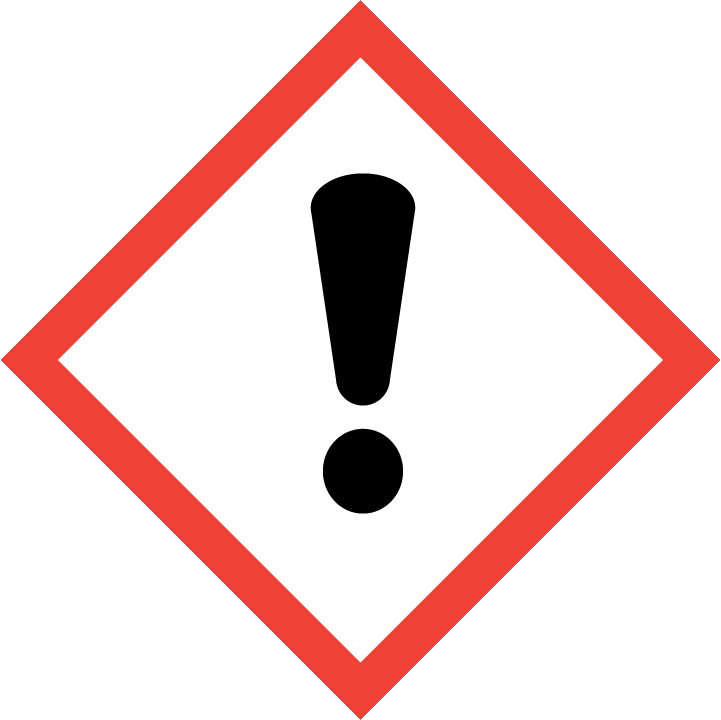 Mention d’avertissement: AttentionMentions de danger:H315 Skin Irrit. 2:	Provoque une irritation cutanée.H319 Eye Irrit. 2:	Provoque une sévère irritation des yeux.H412 Aquatic Chronic 3:	Nocif pour les organismes aquatiques, entraîne des effets néfastes à long terme. .Conseils de prudence:P264:	Se laver les mains soigneusement après manipulation.P273:	Éviter le rejet dans l’environnement.P280:	Porter des gants de protection, des vêtements de protection, un équipement de protection des yeux/du visage.P305+P351+P338:	EN CAS DE CONTACT AVEC LES YEUX: rincer avec précaution à l’eau pendantplusieurs minutes. Enlever les lentilles de contact si la victime en porte et si elles peuvent être facilement enlevées. Continuer à rincerP337+P313:	Si l’irritation oculaire persiste: consulter un médecin.P362+P364:	Enlever les vêtements contaminés et les laver avant réutilisation.Contient: aucunAutres dangers:aucunLe texte intégral des phrases H & R mentionnées dans cette section figure à la section 16.Description des premiers secours:En cas de troubles sévères ou persistants, toujours consulter un médecin le plus rapidement possible.Contact avec la peau:	retirer les vêtements contaminés, rincer avec beaucoup d’eau puis consulter unmédecin si nécessaire.Contact avec les yeux:	rincer d’abord longuement avec beaucoup d’eau (enlever les lentilles de contact sicela est possible aisément) puis emmener chez un médecin.Ingestion:	laisser   rincer   la   bouche,   ne   pas   provoquer   de   vomissements et  emmener immédiatement à l’hôpital.Inhalation:	faire asseoir en position droite, apporter de l'air frais, laisser se reposer  et emmener immédiatement à l’hôpital.Principaux symptômes et effets, aigus et différés: Contact avec la peau:	aucunContact avec les yeux:	rougeurIngestion:	diarrhée, céphalée, crampes abdominales, somnolence, vomissementsInhalation:	aucunIndication des éventuels soins médicaux immédiats et traitements particuliers nécessaires:aucunMoyens d’extinction:CO2, mousse, poudre, eau pulvériséeDangers particuliers résultant de la substance ou du mélange:aucunConseils aux pompiers:Produits extincteurs à éviter:	aucunPrécautions individuelles, équipement de protection et procédures d’urgence:Ne pas marcher dans les substances répandues au sol ni les toucher et éviter d’inhaler les émanations, fumées, poussières et vapeurs en restant au vent. Ôter tout vêtement contaminé et tout équipement de protection contaminé après usage et le mettre au rebut de manière sûrePrécautions pour la protection de l’environnement:ne pas déverser dans des égouts ou dans l'eau libre.Méthodes et matériel de confinement et de nettoyage:Récupérer le produit et placer dans un conteneur fermé. Eventuellement retirer à l'aide d'un matériau absorbant.Référence à d’autres sections:pour plus d’informations voir les sections 8 et 13Précautions à prendre pour une manipulation sans danger:manipuler avec prudence afin d’éviter tout déversement.Conditions d’un stockage sûr, y compris d’éventuelles incompatibilités:conserver dans un contenant scellé dans une salle fermée et ventilée, à l’abri du gel.Utilisation(s) finale(s) particulière(s):/  8	SECTION 8: Contrôles de l’exposition/protection   individuelle:	Paramètres de contrôle:Liste des ingrédients dangereux à la section 3, dont les valeurs TLV sont connues Alcool isopropylique 997 mg/m³Contrôles de l’exposition:Informations sur les propriétés physiques et chimiques essentielles:Point de fusion/trajet de fusion:	0 °CPoint d’ébullition/trajet d’ébullition:	78 °C — 100 °CpH:	8,0pH 1% dilué dans l’eau:	/Pression de vapeur/20°C:	2 332 PaDensité de vapeur:	sans objetDensité relative/20°C:	1,001 kg/lAspect/20°C:	liquidePoint d’éclair:	/Inflammabilité (solide, gaz):	sans objetTempérature d’auto-inflammabilité:	/Limite supérieure d’inflammabilité	/ou limites d’explosivité (Vol %):Limite inférieure d’inflammabilité	/ou limites d’explosivité(Vol %):Propriétés explosives:	sans objetPropriétés comburantes:	sans objetTempérature de décomposition:	/Solubilité dans l’eau:	complètement solubleCoefficient de partage: n- octanol/eau:sans objetOdeur:	caractéristiqueSeuil olfactif:	sans objetViscosité dynamique, 20°C:	1 mPa.sViscosité cinemátique, 20°C:	1 mm²/sTaux d’évaporation (n-BuAc = 1):	1,300Autres informations:Composé organique volatile (COV):	0,80 %Composé organique volatile (COV):	27,187 g/lRéactivité:stable sous conditions normales.Stabilité chimique:Éviter des températures extrêmement élevées ou bassesPossibilité de réactions dangereuses:aucunConditions à éviter:Protéger contre les rayons solaires et ne pas exposer à une température supérieure à 50°C.Matières incompatibles:acides, bases, eau, oxydants, réducteursProduits de décomposition dangereux:ne se décompose pas lors d’une utilisation normale11.1    Informations sur les effets toxicologiques:H315 Skin Irrit. 2:	Provoque une irritation cutanée.H319 Eye Irrit. 2:	Provoque une sévère irritation des yeux.Toxicité aiguë calculée, ETA orale:	/Toxicité aiguë calculée, ETA	/cutanée:Toxicité:Persistance et dégradabilité:Les tensioactifs contenus dans cette préparation respectent les critères de biodégradabilité définis dans le règlement (CE) N° 648/2004 relatif aux détergents.Potentiel de bioaccumulation:Aucune information complémentaire disponibleMobilité dans le sol:Classe de pollution des eaux,	2WGK:Solubilité dans l’eau:	complètement solubleRésultats des évaluations PBT et VPVB:Aucune information complémentaire disponibleAutres effets néfastes:Aucune information complémentaire disponible13.1    Méthodes de traitement des déchets:Il est interdit de déverser ce produit dans des égouts. L’élimination doit être assurée par des services agréés. Les éventuelles mesures limitatives prises par les autorités locales doivent toujours être respectées.Numéro ONU:non applicableNom d’expédition des Nations unies:ADR, IMDG, ICAO/IATA non réglémentéClasse(s) de danger pour le transport: Classe(s):	non applicableNuméro d’identification du danger:	non applicableGroupe d’emballage:non applicableDangers pour l’environnement:pas dangereux pour l’environnementPrécautions particulières à prendre par l’utilisateur: Caractéristiques de danger:	non applicableIndications supplémentaires:	non applicableRéglementations/législation particulières à la substance ou au mélange en matière de sécurité, de santé et d’environnement:Classe de pollution des eaux,	2WGK:Composé organique volatile (COV):	0,800 %Composé organique volatile (COV):	27,187 g/lÉtiquetage par Règlement (CE) 648/2004:Agents de surface non ioniques 5% - 15%, Agents de surface cationiques < 5%, EDTA et sels < 5%, Parfums (Benzyl Salicylate, Linalool,  Limonene, Hydroxyisohexyl 3-Cyclohexene Carboxaldehyde)Évaluation de la sécurité chimique:Aucune donnée disponibleSignification des abréviations utilisées dans la fiche de données de sécurité:ADR:	Accord européen relatif au transport international des    marchandises Dangereuses par RouteBCF:	Facteur de bioconcentrationCAS:	Chemical Abstracts ServiceCLP:	Classification, Labelling and Packaging of chemicalsEINECS:	European INventory of Existing Commercial chemical SubstancesNr.:	NuméroPTB:	persistant, toxique et bioaccumulableTLV:	Threshold Limit ValueVPVB:	substances très persistantes et très bioaccumulablesWGK:	Classe de pollution des eauxWGK 1:	peu dangereux pour l’eauWGK 2:	dangereux pour l’eauWGK 3:	extrêmement dangereux pour l’eauSignification des Phrases R et H utilisées dans la fiche de données de sécurité:H301  Acute  tox.  3:  Toxique  en cas d’ingestion.	H314  Skin  Corr.  1B:  Provoque  des  brûlures  de  la  peau et  des lésions oculaires graves.		H315  Skin  Irrit.  2:  Provoque  une irritation  cutanée.	H319  Eye  Irrit.  2: Provoque une sévère	irritation	des	yeux.	H400	Aquatic	Acute	1: Très	toxique	pour		les	organismes	aquatiques. H410 Aquatic Chronic 1: Très toxique  pour  les  organismes  aquatiques,  entraîne  des  effets  néfastes  à  long  terme. H412 Aquatic Chronic 3:  Nocif pour les organismes aquatiques, entraîne des effets néfastes à long terme. .Motif de révision, modifications des éléments suivants:Sections: 2.1, 2.2, 16Numéro de référence SDS:ECM-104866,10ette fiche d'informations de sécurité a été rédigée conformément à l’annexe II/A du règlement (UE) N° 2015/830. La classification a été calculée conformément au règlement européen 1272/2008 avec ses amendements respectifs. Elle a été rédigée avec le plus grand soin. Néanmoins, nous déclinons toute responsabilité pour tout dégât de toute sorte provoqué par l’utilisation des présentes données ou du produit concerné. Pour utiliser cette préparation en vue d'une expérimentation ou d'une nouvelle application, l’utilisateur devra procéder lui-même à une étude du caractère approprié et de la sécurité du matériau.Chlorure de didécyldiméthylammonium< 5%Numéro CAS:	7173-51-5EINECS:	230-525-2Numéro d’enregistrement REACH:Classification CLP:	H301 Acute tox. 3 H314 Skin Corr. 1B H400 Aquatic Acute 1H410 Aquatic Chronic 1Protection respiratoire:pas besoin de moyens de protection respiratoire. En cas d’exposition nocive, utilisez des masques antigaz du type ABEK. A utiliser éventuellement avec une ventilation d’extraction suffissante.Protection de la peau:manipuler avec des gants en nitrile (EN 374). Délai de rupture > 480’ Épaisseur 0,35 mm. Contrôler les gants minutieusement avant l’usage. Retirer les gants convenablement, sans toucher l’extérieur avec les mains nues. Le caractère approprié pour un poste de travail spécifique doit faire l’objet d’une concertation avec le fabricant des gants de protection. Laver et sécher vos mains.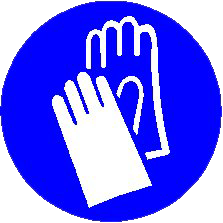 Protection des yeux:garder un flacon d'eau pour bains oculaires à portée de main. Lunettes de protection bien ajustées. En cas de problèmes de traitement exceptionnels, porter un masque et une combinaison de protection.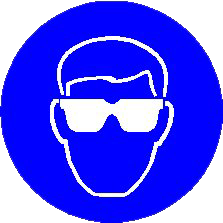 Autre protection:vêtements imperméables. Le type d'équipement de protection dépend de la concentration et de la quantité de substances dangereuses sur le poste de travail en question.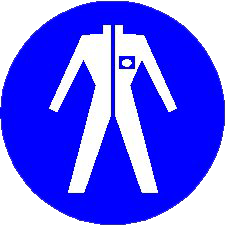 DL50 orale, rat:238 mg/kgDL50 dermale, lapin:3,342 mg/kgCL50, Inhalation, rat, 4h:≥ 50 mg/l